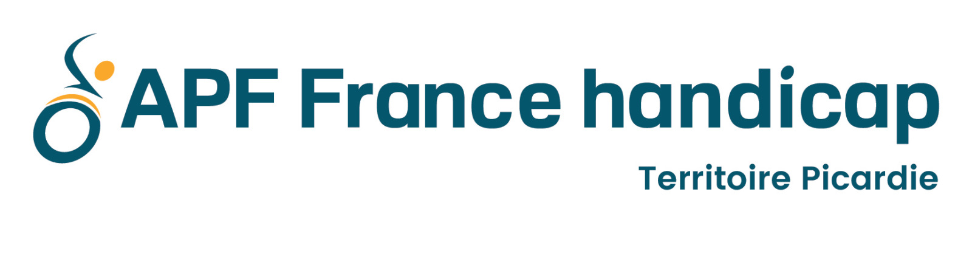 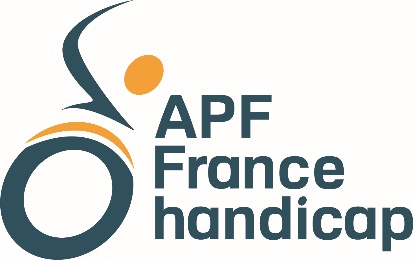 BULLETIN D’inscriptionAU webinaire run&trail le 10 mai de 18h à 19hNOM 	Prénom	Age	Adresse	Code Postal	Ville	Courriel 	@	Qui êtes-vous ?	 salarié.e (Établissement/service)	 bénévole	 adhérent.eJ’ai déjà couru ?	 oui	 nonMon objectif de course en nombre de Kilomètres ?  Document à renvoyer par mail sur dd.60@apf.asso.fr avant le 7 maiou contactez votre délégation par téléphone Aisne  03 23 64 33 81 - Oise  03 44 15 30 09  - Somme  03 22 45 75 00